In collaborazione con The Core Sabaudia Canottaggio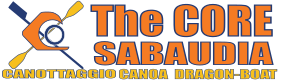 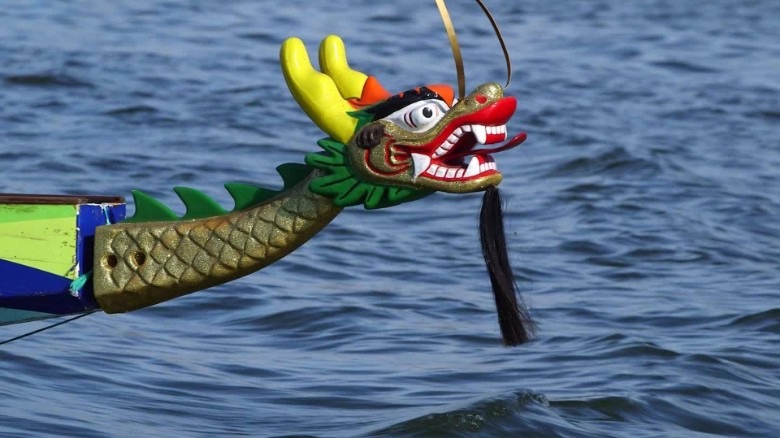 Ai Presidenti deiCircoli Universitari Italiani ANCIUAi Responsabili Dragon BoatAi Responsabili TrekkingPROGRAMMA DELLA MANIFESTAZIONE DRAGONSISTEMAZIONE ALBERGHIERA